Título em letras minúsculas em negrito, fonte Times New Roman tamanho 14, alinhamento centralizado: subtítulo em letras minúsculas em negrito, fonte Times New Roman tamanho 14, alinhamento centralizado (se houver) Título em inglês: Título em letras minúsculas em negrito e itálico, fonte Times New Roman tamanho 12, alinhamento centralizado: subtítulo em letras minúsculas em negrito e itálico, fonte Times New Roman tamanho 12, alinhamento centralizado (se houver)Primeiro Autor(a) (Nome e Sobrenome Completos)Segundo Autor(a) (Nome e Sobrenome Completos), 1 INTRODUÇÃOO arquivo do resumo expandido não pode ultrapassar 2Mb e deve ser submetido através do site https://ijp.upt.pt/i-simposio-internacional-em-direitos-humanos-e-cidadania-inscricao/ em formato “.doc” e “.pdf”.A revisão da língua utilizada no artigo, gramática e pontuação, é de inteira responsabilidade dos autores. Serão aceitos trabalhos escritos em português e espanhol. Toda palavra considerada estrangeirismo (em língua diferente da utilizada no artigo) deve vir em itálico, como, por exemplo, a palavra template.A cor da fonte de todo o texto deve ser preta.Todo o resumo expandido deve ser escrito em fonte Times New Roman tamanho 12, com exceção das notas de rodapé e citações diretas com mais de três linhas que deverão possuir tamanho 10 e tamanho 11, respectivamente.O alinhamento do corpo do texto deve ser justificado com entrada de parágrafo de 1,25cm. Todo o corpo do resumo expandido deve possuir espaçamento simples entre parágrafos. Deve-se atentar às margens a superior e esquerda, com 3 cm cada, inferior e direita com 2 cm.Deve-se atentar ao limite mínimo de 5 laudas e máximo de 10 laudas do resumo expandido.Cada título de seção do resumo expandido (INTRODUÇÃO, REFERENCIAL TEÓRICO, METODOLOGIA, RESULTADOS E DISCUSSÕES, CONSIDERAÇÕES FINAIS e REFERENCIAS) deve vir em caixa alta e negrito antecedido por numeração progressiva sem ponto (1; 2; 3; etc). Cada título de subseção em segundo nível deve vir em caixa baixa e negrito antecedido por numeração progressiva com ponto separando a seção da subseção e sem ponto entre a numeração e o título (1.1; 1.2; 1.3; etc.). Se houver título de subseção em terceiro nível em diante, este não deve vir em caixa baixa antecedido por numeração progressiva com ponto separando a seção de cada subseção e sem ponto entre a numeração e o título (1.1.1; 1.1.2; 1.1.3; etc.). Após cada título de seção ou subseção deve vir um espaçamento simples em branco.A introdução se refere a “[...] parte inicial do resumo expandido, onde devem constar a delimitação do assunto tratado, os objetivos da pesquisa e outros elementos necessários para situar o tema do artigo” (NBR 6022:2003). Espera-se uma breve descrição do método utilizado.2 DESENVOLVIMENTOO desenvolvimento do trabalho científico se refere a “[...] parte principal do documento, que contém a exposição ordenada e pormenorizada do assunto tratado” (NBR 6022:2003). O texto pode ser dividido em seções e subseções (NBR 6024:2003), no intuito de delimitar as partes relevantes sobre a temática abordada. 2.1 Subseção em segundo nívelA seção referente aos procedimentos metodológicos deve apresentar de modo claro e sucinto a natureza da pesquisa [qualitativa, quantitativa, quali-quantitativa], o tipo de pesquisa [descritiva-exploratória; documental; bibliográfica; etc.], o método empregado, as técnicas e os procedimentos adotados para a coleta e análise de dados. No que tange às ilustrações, sua identificação deve aparecer na parte superior, centralizada, indicando a sequência numérica em que aparece no texto e o título representativo. A fonte [elemento obrigatório, mesmo se elaborada pelo próprio autor], legenda, notas e outras informações necessárias à sua compreensão devem aparecer na parte inferior, centralizada. Nenhuma ilustração deve ultrapassar as margens de 3 cm da esquerda e da direita do corpo do texto. Considerar como figura: desenhos, diagramas, fluxogramas, fotografias, mapas e retratos. Outros tipos: gráficos, quadros e tabelas, conforme exemplo a seguir:Figura 1 - Título da figura (exemplo)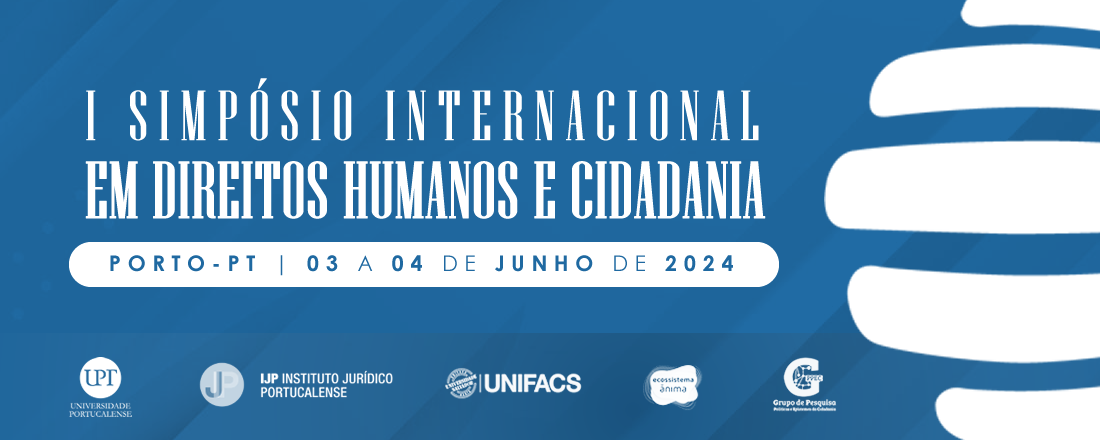 Fonte: I SIDHC (2024).As notas de rodapé devem ser explicativas, ou seja, complementar ou esclarecer o conteúdo apresentado no texto. Devem vir em espaçamento simples com alinhamento justificado.3 CONSIDERAÇÕES FINAISAs considerações finais se constituem na parte final do texto, em que, “[...] se apresentam as conclusões correspondentes aos objetivos e hipóteses” (ABNT, 2003, p.4). Apresentar uma síntese relativa aos tópicos mais relevante do texto, evidenciar se os objetivos propostos inicialmente foram ou não atingidos. Destacar os dados mais significativos da pesquisa. Propor sugestões para pesquisas futuras.4 REFERÊNCIASAs referências se referem a relação das obras consultadas e citadas no texto. As obras são apresentadas em ordem alfabética, conforme a norma ABNT 6023:2002. O(s) autor (es) é(são) responsável(is) pela fidedignidade dos dados apresentados. Não há numeração progressiva nas Referências. Entre cada referência deve vir um parágrafo em branco. As Referências devem vir com alinhamento justificado sem entrada de parágrafo. Além do sistema de normatização da ABNT, será aceito também o sistema de normas APA para citações e referências.